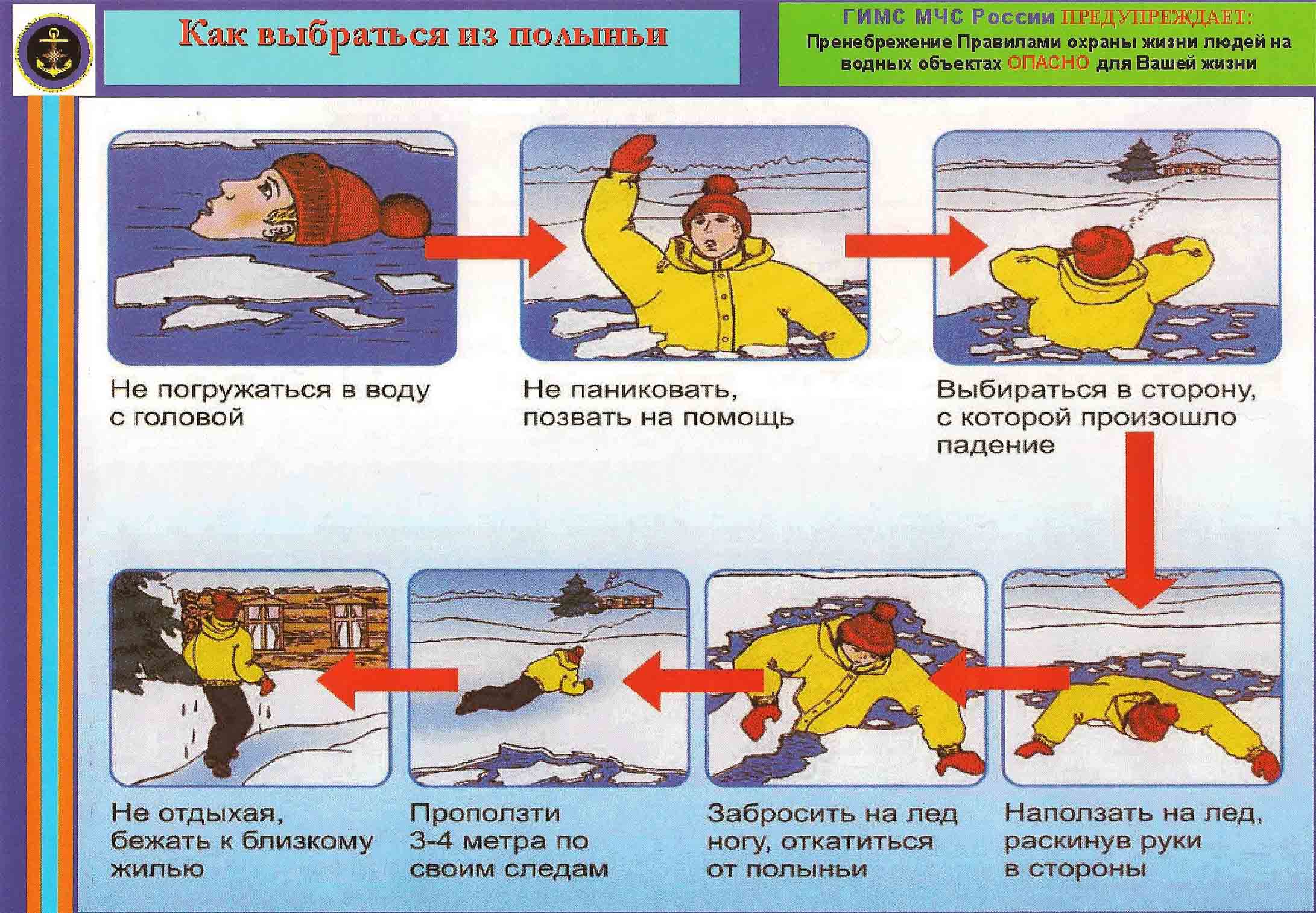 Увидев человека, провалившегося под лед:– немедленно сообщите о месте происшествия по номеру «112» и позовите на помощь людей;– вооружитесь простейшим спасательным средством – длинной палкой, доской, шестом или веревкой. Можно связать воедино шарфы, ремни или одежду;– ползком двигайтесь по направлению к полынье, широко расставляя при этом руки и ноги и толкая перед собою спасательные средства;– остановитесь от находящегося в воде человека в нескольких метрах, бросьте ему веревку, край одежды, подайте палку или шест;– осторожно вытащите пострадавшего на лед, и вместе ползком выбирайтесь из опасной зоны;– ползите в ту сторону – откуда пришли;– доставьте пострадавшего в теплое место и, при необходимости, вызовите врача.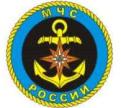 ГИМС МЧС России по Тверской области напоминает!ГИМС МЧС России по Тверской области напоминает!